Publicado en Madrid el 30/11/2021 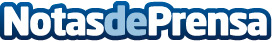 Conforama emprende la transformación de su cadena de suministro con Generix GroupPara afrontar sus nuevos retos de excelencia operativa y mejorar la experiencia del cliente, el Grupo Conforama está transformando su cadena de suministro. Este proyecto afecta a todas sus operaciones de transporte (TMS), así como a sus tres almacenes (WMS), uno en Polonia y dos en Francia, incluido el de Tournan en Brie, una de las mayores plataformas logísticas de Europa con 180.000 m²Datos de contacto:Generix Group902999705Nota de prensa publicada en: https://www.notasdeprensa.es/conforama-emprende-la-transformacion-de-su Categorias: Internacional Nacional Interiorismo Logística Software Consumo http://www.notasdeprensa.es